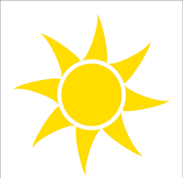 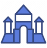 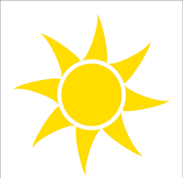 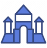 ERWIN PRESCHOOL REGISTRATION FORMProgram Year 2019-2020Completed forms may be emailed to: ens.upk@gmail.com SYRACUSE CITY RESIDENTS: also register online at: enrollinsyracusecityschools.com IMPORTANT: Please remember to update any changes throughout the school year. It is vital that both Erwin PreSchool and Syracuse City School District always have your child’s most current information.Child's Name: ____________________________     Birthdate: ____________________EPS    Program Request:     3’s___    4’s____       Half-Day ___ Full-Day___SCSD Program Request:   EPK___  UPK ___       Half-Day ___ Full-Day___                    PARENT INFORMATION Names:                       Parent 1 _____________________ Parent 2 _____________________Who does the child reside with?          Mother ____   Father ____   Both ____  Other ____*  *Name______________________________________________		 	                                                                          Who is the child’s legal guardian? ______________________________________________ Your Child’s Previous School/Childcare Experiences: _______________________________ ____________________________________________________________________________EMERGENCY CONTACT LISTIn the event you are unable to be reached if your child becomes ill, has an accident, or there is some other emergency, whom may we call: Contact’s Name: ________________________________  Relationship:________________Address: ___________________________________________________________________ Phone #: _____________________ Cell #: ____________________ Work #______________  Contact’s Name: ________________________________   Relationship:________________Address: ____________________________________________________________________ Phone #: _____________________      Cell #: ____________________ Work #____________  SPECIAL PICK-UP CONSENT LIST  New York State Day Care Licensing Regulations require that we have written permission from every child’s parent or legal guardian who will be authorized to pick up your child from school/day care.  This regulation provides protection for your child and Erwin PreSchool. Please take the time to fill this form our completely with the person’s name, relationship, address and phone number. Remember to include yourself and your spouse. You can add or delete someone from this list at any time just by stopping by the office. We will only release your child to someone on this list until you have updated it. EPS staff will ask for valid ID if the person is unknown to them. If an emergency occurs, this list may also be used if we cannot reach you or your emergency contact persons above. You may write “see contacts” if the same as above.NOTE: Erwin PreSchool cannot withhold a child’s natural parent from visiting or from picking the child up without a certified copy of a custody agreement from the court system. Name: _______________________________________  Relationship:_________________Address: ______________________________________________________________ Phone #: __________________     Cell #: ____________________ Work #_______________  Name: _______________________________________  Relationship:_________________Address: ______________________________________________________________ Phone #: __________________     Cell #: ____________________ Work #_______________   Name: _______________________________________  Relationship:_________________Address: ______________________________________________________________ Phone #: __________________     Cell #: ____________________ Work #_______________  Name: _______________________________________  Relationship:_________________Address: ______________________________________________________________ Phone #: __________________     Cell #: ____________________ Work #_______________  Name: _______________________________________  Relationship:_________________Address: ______________________________________________________________ Phone #: __________________     Cell #: ____________________ Work #_______________   I give consent for the staff at Erwin PreSchool to release my child to those people listed above: Signature:______________________________Date:________________________ Erwin PreSchool 920 Euclid Avenue Syracuse, NY  13210 CONSENT TO MEDICAL TREATMENTThis is to certify for the period starting from 9/5/2019 to 7/24/2020, or               to_______ ifstart/withdrawal dates are different, hereby authorize Erwin PreSchool to provide emergencymedical treatment, including emergency hospital transport, and the performance of any procedure determined to be necessary after consultation with the Emergency Medical Department, or a Family Physician on the behalf of my child. Child’s Name: _________________________________________________ Parents’ Names: ________________________________________________Address: ______________________________________________________ Phone # (s): ___________________________________________________Child’s Birthdate: _______________________________________________ Medical Insurance: _____________________________________________-_ Family Physician: __________________ Phone#: ______________________Dentist: __________________________ Phone#: ______________________Known Allergies: _____________________________________________________________  ____________________________________________________________ Special Diet Needs: _____________________________________________________________ Medical Problems/Concerns: ____________________________________________________________________________________________________________________________________________________________________________________________________________________________________________________ Parent Signature: __________________________ Date: _______________Parent Signature: __________________________ Date: _______________EPS 4ADDITIONAL INFORMATIONHearing Devices: _______________________________________________ Eye Glasses: __________________________________________________ Speech Problems: ______________________________________________ Heart Murmur: ________________________________________________ Other: ________________________________________________________ Is your child toilet trained?  Yes ____ No____ In Progress ____ What else would you would like us to know about your child?_______________________________________________________________________________________________________________________________________________________________________________________ _____________________________________________________________ ADDITIONAL PERMISSIONSPhotographs:  I give permission for my child to have his/her picture taken here at Erwin PreSchool for projects and displays that may be used within the center.  I also do___ do not ___ give permission for my child’s picture to be displayed in newspapers, our website, our Facebook page or advertising. Note: Erwin PreSchool expects that only pictures of your own children taken at EPS will be posted on your personal social media. Our staff is also not allowed to post pictures, or any personal information of EPS children on their own social media.Parent Signature: _________________________________ Date: _________ Field Trips:   I give permission for my child to take a walk around the EPS immediate neighborhood with his/her class.  I also give permission for any walking field trips, such as Barry Park, Westcott Community Center, or Petit Library. You will receive a specific consent form for any field trips requiring transportation, such as the Zoo. the MOST, a farm, etc.Parent Signature: ________________________________Date: _________ Visit us at www.erwinnurseryschool.com ERWIN PRESCHOOL EXTRA CAREBefore/After School CareComplete this form if you are requesting care for your child before or after regular school hours of 8:30 am to 2:30 pm. Name of Child___________________________________   Class______________________Birthdate_____________________________    Today’s Date_________________________Parent’s Name_______________________________ Phone_________________________Erwin Preschool offers Before School Care from 7:30 am until the start of class.After School Care is offered from 2:30 – 5:00.Please check what type of care you will need for your child.  Before School         Times Needed:  ________am    to    ________am     Daily ____ Occasionally ___  After School           Times Needed:  ________pm    to    ________pm      Daily ____ Occasionally___Note: The Syracuse City School District does not provide free Extra Care at Erwin PreSchool.The hourly cost ranges between $12 and $15 per hour, depending on how often you use Extra Care and how many children are in the program.Address(s)Employment/School Home Phone (s)           Business PhonesCell Phones   Emails 